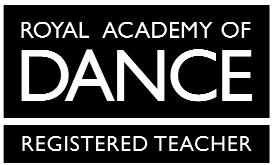 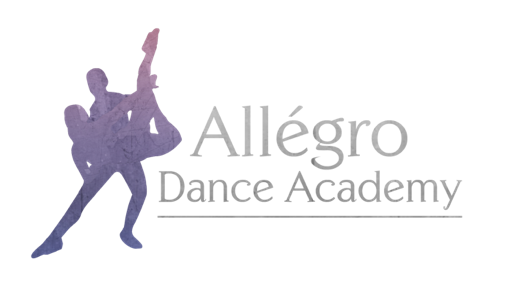 Allégro Dance Academy Uniform Order FormJunior TapChild’s Name:Height:		    Chest:	Mandatory items are marked *Allégro Dance Academy hoodies and onesies have the option for personalisation on the back. If you would like your child’s name printed, please specify exactly what you would like printed here:Sizes available:Child – 3-4, 5-6, 7-8, 9-11, 12-13Please email this completed form to uniform@allegro-dance-academy.co.ukItemPriceSizeQuantity*Allégro Dance Academy T-Shirt in BlackFrom £12.00*Allégro Dance Academy Leggings in BlackFrom £18.00*Bloch Timestep Tap ShoesFrom £20.00Allégro Dance Academy Hoodie in BlackFrom 25.00Allégro Dance Academy Hoodie in PinkFrom £25.00